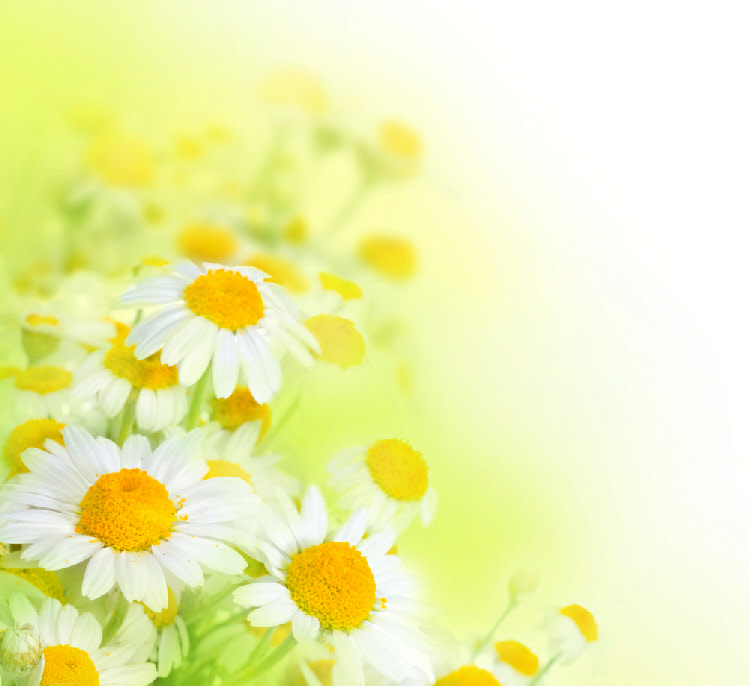 Дидактические игры по изучению правил дорожного движения Вторая младшая группа2016«СЛОМАННЫЙ СВЕТОФОР»Цель: знакомство детей с цветами светофора, учить узнавать и называть знакомые геометрические фигуры.Материал: цветные картонные кружки (желтые, зеленые, красные), макет светофора.
Ход игры: Необходимо на светофор правильно выложить, «убежавшие» огоньки.«АВТОКОНСТРУКТОР»Цель игры:    Закрепить знание составных частей грузового и легкового автомобиля. Развивать понимание отношений « целое и его части». Развивать творческое воображение.Ход игры:   С помощью геометрических фигур одного цвета – квадраты, круги, прямоугольники, треугольники ребенок составляет силуэт автомобиля.«ЛАБИРИНТ»Цель игры:   Закрепление знаний сигналов светофора. Развитие логического мышления, внимания, памяти.Ход игры:    Помогите мышонку найти дорогу домой, не нарушая правил дорожного движения. Идти можно только на зеленый сигнал светофора.«ВЕСЁЛЫЕ МАШИНКИ»Цель: Формировать представления детей о различных видах транспорта, закреплять знания о сенсорных эталонах цвета, упражнять в различении предметов по форме и величине,развивать наглядно-образное мышление, развивать способность объединять предметы на основании определенных признаков (классификация).Материал: 3 игровые карты, силуэты разного вида транспорта (мотоцикл, автобус, грузовая машина и легковая машина 3 видов) в количестве 36 штук разной формы, цвета и размера.Варианты игры:Начало игры: заинтересовать детей с помощью стихотворения. Посмотри ка что случилосьВсе машинки заблудились.Машинкам скорее ты помогиИ в нужный гараж ты их отвезиКарта №1 Детям предлагается «поставить машинку» в гараж такого же цвета, как машинка.Карточка № 1 посмотри-Здесь не простые, а цветные гаражи.Машинку нужного цвета возьмиИ в нужный гараж ты ее отвези.Необходимо подобрать машинку в соответствии с размерами гаража.А ну ка внимательно ты посмотриЧем отличаются здесь гаражи?Большой и маленький гаражОтвет, конечно же, мне дашь.Машинку нужного размера подбери,И в нужный гараж ты ее отвези.Надо подобрать машинку соответственно силуэту в гараже.На карточке № 3 посмотриТакие разные здесь гаражи.В каждом своя машинка живет,Смотри на картинку и смело вперед!«четвёртый лишний»Ход игры:   Взрослый предлагает ребенку выбрать лишнюю машинку.  Перед ребенком выкладываются транспортные средства,  объединённые  по какому-то признаку, например, по величине или цвету,  один из них не обладает таким признаком и является лишним.«Переезд»Ход игры: Взрослый сообщает о том, что матрешки переезжают на новую квартиру и вещей очень много. Надо пригнать все грузовые машины. Дети выбирают из предложенного транспорта только грузовики.«СОБЕРИ АВТОМОБИЛЬ»Цель: Научить составлять целое из частей. Развитие восприятия формы, цвета, мыслительных операций. Согласование существительных с прилагательнымиОборудование: разрезные картинки «Транспорт».Ход   игры: каждому из ребят даётся картинка, разрезанная на 3-4 части. Задача детей собрать изображение и назвать то, что получилось.«УГАДАЙ ПО ОПИСАНИЮ»Цель:упражнять детей в отгадывании описательных загадок о предметах, изображённых на картинках,развивать воображение, воспитывать внимание, наблюдательность.Материалы: изображения легкового автомобиля, автобуса, грузовой машины, самолёта, пожарной машины, машины в скорой помощи, подъёмного крана, корабля.Загадки о транспорте.Ход игры: Взрослый загадывает загадки, а ребёнок должен выбрать из предложенных изображений нужное.